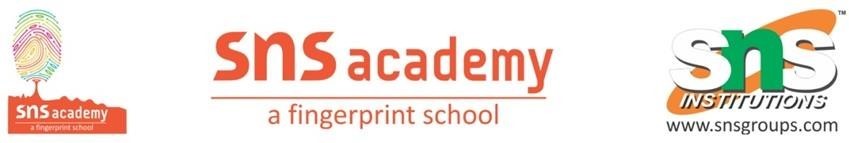 La Classe : NeufLe Sujet: le Francais.Mettez les phrases suivantes à la forme interrogative en utilisant les trois formes:I INTONATION.II Adding “est-ce que”/ est-ce qu’III INVERSIONEg: Elle travaille beaucoup.I        Elle travaille beaucoup?II       Est-ce qu’elle travaille beaucoup ?III      Travaille – t- elle beaucoup?1) Vous avez une voiture.I __________________________________________II__________________________________________III__________________________________________2) Ils aiment les gateau au chocolats.I ___________________________________________II ___________________________________________III ___________________________________________3) Il regarde la tele.I _____________________________________________II _____________________________________________III _____________________________________________4) Elle mange des fruits.I ______________________________________________II ______________________________________________III ______________________________________________5) Vous vous appelez pauline.I _______________________________________________II ______________________________________________III ______________________________________________6) nous nous amusons bien.I _______________________________________________II _______________________________________________III _______________________________________________